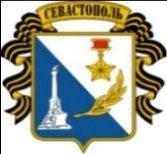 Государственное казенное учреждение города Севастополя «Центр помощи детям, оставшимся без попечения родителей, «Наш дом» 
Отчётпо итогам работы Попечительского совета
за 2018 годВ 2018 году было проведено 4 заседания Попечительского Совета, согласно Утверждённого плана работы. План работы Попечительского Совета на 2018 год выполнен.Члены Попечительского Совета, шефы включены в воспитательный процесс нашего учреждения. - Центральный банк РФ проводит занятия по финансовой грамотности детей.- Проведён мастер – класс с Таможней Севастополя по приготовлению печенья.- Поездки на экскурсии в Бахчисарай, Парк миниатюр – при финансовой поддержке Таможни 16.07.2018- Поездка – экскурсия в Монастырь Анастасии Узорешительницы (г.Бахчисарай) 23.07.2018  -  при финансовой поддержке Военно-следственного комитета- Поездка – экскурсия в Ялтинский Зоопарк – финансовая поддержка Нотариальной Палаты.- Инкерманский Завод марочных вин – провёл большую акцию к оздоровительной кампании: самокаты, спорт инвентарь, сладости.- Мероприятие со СК ко Дню народного единства, рисовали города.- Бухгалтерский Центр «Лука Пачоли» - установил 10 светодиодных светильников.Наши воспитанники принимают участие в ежегодном конкурсе (по противодействию коррупции.), проводимый Следственным Комитетом. Занял воспитанник одно из призовых мест.Приняли участие  в  конкурсе детского творчества «Мы всё можем» ещё 3 воспитанника. Были награждены почётными призами и грамотами.Администрация детского дома провела большую работу по привлечению благотворительных средств:- цветочную рассаду для украшения территории детского дома (Нотариальная Палата)Дом отметил своё тридцатилетиеВсем благотворителям, оказавшим благотворительную помощь, администрацией учреждения были направлены Благодарственные письма.Все мероприятия, проведенные совместно с благотворителями оказали на воспитанников воспитательный и эмоциональный эффект. Дали понять нашим воспитанникам, что они не одиноки в этом сложном мире, учат видеть добро и воспитывают в детях положительное отношение к жизни, учат общению.Директор                                                                                                                   Л.А.Мамонова